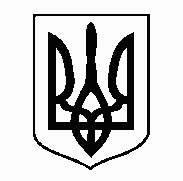 У К Р А Ї Н АЖовківська міська рада    Львівського  району Львівської області14-та сесія VIII- го демократичного скликанняРІШЕННЯвід 18.08.2021 р.       № 386Про затвердження  Програми «Забезпечення лікарськими засобами та виробами медичного призначення стаціонарних відділень КНП «Жовківська лікарня» для надання ургентної та невідкладної медичної допомоги»Керуючись п.22 ст. 26 Закону України «Про місцеве самоврядування в Україні», враховуючи висновок постійної комісії з питань охорони здоров’я, освіти, науки, культури, мови, прав національних меншин, міжнародного співробітництва, інформаційної політики, молоді, спорту, туризму та соціального захисту населення, Жовківська міська радаВ И Р І Ш И Л А:     1. Затвердити Програму «Забезпечення лікарськими засобами та виробами медичного призначення стаціонарних відділень КНП «Жовківська лікарня» для надання ургентної та невідкладної медичної допомоги» що додається.     2. Контроль за виконанням рішення покласти на постійну комісію з питань охорони здоров’я, освіти, науки, культури, мови, прав національних меншин, міжнародного співробітництва, інформаційної політики, молоді, спорту, туризму та соціального захисту населення (І. Чурій) Міський голова                                                           Олег ВОЛЬСЬКИЙ“ЗАТВЕРДЖЕНО”							“ПОГОДЖЕНО”Сесією Жовківської міської ради					Начальник фінансового відділуРішення №___ від «__» ____________20__ р.			Міський голова					___________________ О.Вольський				_______________ О. Клячківська«___» _______________ 20__ р.					«___» ____________ 20__ р.П Р О Г Р А М А«Забезпечення лікарськими засобами та виробами медичного призначення стаціонарних відділень КНП «Жовківська лікарня» для надання ургентної та невідкладної медичної допомоги»ПаспортПрограма  «Забезпечення лікарськими засобами та виробами медичного призначення стаціонарних відділень КНП «Жовківська лікарня» для надання ургентної та невідкладної медичної допомоги»Ініціатор розроблення програми		КНП «Жовківська лікарня» Жовківської                                                                                 міської ради Львівського районуДата, номер документа проЗатвердження програми				_______________________Головний розпорядник коштів			Жовківська міська радаРозробник програми				Інформаційно-аналітичний відділ лікарніВідповідальні виконавці				Директор КНП «Жовківська лікарня»,програми	Медичний директор,Заступник медичного директора з медсестринства Учасники програми				Жовківська міська радаТермін реалізації 					2021 рікпрограми						Загальний обсяг фінансових ресурсів, необхідний для реалізації програми, тис. грн.,всього						50 000,00 грн.Коштів місцевого бюджету			50 000,00  грн.10. Головний виконавець				КНП «Жовківська лікарня»Установи уповноважені здійснювати контроль за виконанням програми		Жовківська міська радаКерівник установи  Бакум О.І.						_______________								                                    підписПРОГРАМА«Забезпечення лікарськими засобами та виробами медичного призначення стаціонарних відділень КНП «Жовківська лікарня» для надання ургентної та невідкладної медичної допомоги»І. Загальні положенняЦя Програма спрямована на забезпечення надання цілодобової ефективної ургентної та невідкладної медичної допомоги у відділеннях стаціонару КНП «Жовківська ЦРЛ» при поступленні пацієнтів у невідкладних станах згідно з медико-технологічними документами та відповідно до клінічних маршрутів пацієнтів.     Згідно Закону України “Основи законодавства України про охорону здоров’я” від 19.11.1992 р.№2801 XII. Екстрена медична допомога - медична допомога, яка полягає у здійсненні медичними працівниками відповідно до закону невідкладних організаційних, діагностичних та лікувальних заходів, спрямованих на врятування та збереження життя людини у невідкладному стані та мінімізацію наслідків впливу такого стану на її здоров'я.У КНП «Жовківська лікарня» за 2021 рік у відділенні анестезіології з ліжками інтенсивної терапії та ниркової замісної терапії надано допомогу 118 пацієнтам, у хірургічному відділенні з гострими хірургічними хворобами проліковано 703 пацієнтів, у терапевтичному відділенні надано допомогу 1142 пацієнтам.Своєчасне надання та правильне проведення невідкладної медичної допомоги не тільки рятує життя постраждалому, але й забезпечує подальше успішне лікування хвороби або ушкодження, попереджує розвиток тяжких ускладнень (шок, нагноєння рани, загальне зараження крові), зменшує втрату працездатності.ІІ. Мета програми та основні напрями її реалізаціїГоловною метою Програми є          Забезпечення надання ефективної ургентної та невідкладної медичної допомоги у відділеннях стаціонару КНП «Жовківська ЦРЛ» при поступленні хворих у невідкладних станах згідно з медико-технологічними документами та відповідно до клінічних маршрутів пацієнтів.Шляхи та способи розв'язання проблеми 
Для розв'язання проблеми необхідно: Забезпечити відділення стаціонару КНП «Жовківська лікарня» лікарськими засобами для ефективного надання ургентної спеціалізованої та невідкладної медичної допомоги пацієнтам з гострими і термінальними станами.Завдання і заходи Програми наведені в Додатку 1.
Прогнозовані обсяги фінансування Програми наведені в Додатку 2.Очікувані результати, ефективність виконання Програми 
Виконання Програми дасть змогу: забезпечити надання ефективної ургентної та невідкладної медичної допомоги в умовах стаціонару КНП «Жовківська лікарня»  жителям Жовківської територіальної громади при гострих і термінальних станах.              Обсяг та джерела фінансування Програми 
Забезпечення виконання  цієї  Програми  здійснюється  в межах 
видатків,  передбачених у міському бюджеті, а також за рахунок коштів інших джерел.Обсяг фінансування Програми з міського бюджету визначається щороку  виходячи з конкретних  завдань та наявних коштів і може уточнюватися під час складання проекту міського бюджету на  відповідний рік з урахуванням можливостей дохідної частини бюджету.Додаток 1 
                   до міської програми реабілітації неповносправних осіб 

                                                           ЗАВДАННЯ І ЗАХОДИ міської програми «Забезпечення лікарськими засобами та виробами медичного призначення стаціонарних відділень КНП «Жовківська лікарня» для надання ургентної та невідкладної медичної допомоги»ОДАТОК 2Обсяги фінансування заходів міської «Забезпечення лікарськими засобами та виробами медичного призначення стаціонарних відділень КНП «Жовківська лікарня» для надання ургентної та невідкладної медичної допомоги» (тис. грн.)  Загальний обсяг фінансових ресурсів, необхідний для реалізації програми, 50 000,00 грн. (п’ятдесят тисяч грн. 00 коп.)      Директор			  ____________________		О. Бакум№Найменування заходуВідповідальніТермін виконанняІ. Надання спеціалізованої медичної допомогиІ. Надання спеціалізованої медичної допомогиІ. Надання спеціалізованої медичної допомогиІ. Надання спеціалізованої медичної допомоги1Забезпечення відділень стаціонару КНП «Жовківська лікарня» лікарськими засобами для ефективного надання ургентної спеціалізованої та невідкладної медичної допомоги пацієнтам з гострими і термінальними станами, а саме виділення коштів на придбання цих лікарських засобів, згідно додатку №2КНП «Жовківська лікарня»2021 рік2Здійснення  заходів з надання ургентної та невідкладної медичної допомоги у відділеннях стаціонару при поступленні хворих з гострими і термінальними станами згідно клінічних протоколів. КНП «Жовківська лікарня», спеціалізовані обласні установи2021 рікІІ. Впровадження нових медичних технологій, підвищення рівня  кваліфікації та навчання лікарівІІ. Впровадження нових медичних технологій, підвищення рівня  кваліфікації та навчання лікарівІІ. Впровадження нових медичних технологій, підвищення рівня  кваліфікації та навчання лікарівІІ. Впровадження нових медичних технологій, підвищення рівня  кваліфікації та навчання лікарів1Забезпечення підготовки, перепідготовки і підвищення кваліфікації лікарів та інших медичних працівників, щодо надання невідкладної допомоги при гострих і термінальних станах в умовах стаціонару.КНП «Жовківська лікарня»2021 рікІІІ. Забезпечення інформаційної підтримки програмиІІІ. Забезпечення інформаційної підтримки програмиІІІ. Забезпечення інформаційної підтримки програмиІІІ. Забезпечення інформаційної підтримки програми1Інформування громадськості про хід виконання ПрограмиКНП «Жовківська лікарня», районний часопис «Відродження»2021 рік2Налагодження міжнародного співробітництва з   метою вивчення та поширення  кращого світового   досвіду щодо впровадження нових технологій і протоколів з надання невідкладної медичної допомоги.КНП «Жовківська лікарня»2021 рік№п/пНайменування товаруОд. виміруК-тьЗагальна вартість в гривнях 1Цефтриаксон пор. д/ін. 1000 мг № 40уп.1512 780,002Дексаметазон р-н д/ін. 4 мг амп. 1 мл №5уп.1022 177,003Фленокс р-н д/ін. 10000 МЕ анти-Ха/мл шприц 0,4 мл, блістер №10уп.1612 730 ,004Діапразол ліоф. д/ін. 40мг фл. №1фл.10013 665,005Парацетамол р-н д/інф. 1% фл. 100 мл №10уп.105 569,006Новокаїн р-н д/ін. 0,5% бутил. 400 млбутил.1002 264,007Мезатон р-н д/ін. 10 мг/мл амп. 1 мл №10уп.9815,00Загальна вартість  50 000,00 грн. (п’ятдесят тис. грн. 00 коп.)   Загальна вартість  50 000,00 грн. (п’ятдесят тис. грн. 00 коп.)   Загальна вартість  50 000,00 грн. (п’ятдесят тис. грн. 00 коп.)   Загальна вартість  50 000,00 грн. (п’ятдесят тис. грн. 00 коп.)   Загальна вартість  50 000,00 грн. (п’ятдесят тис. грн. 00 коп.)   